ΦΥΛΛΟ ΕΡΓΑΣΙΑΣ ΓΙΑ ΤΟΥΣ ΜΗΧΑΝΙΚΟΥΣΔίπλα από το σχολείο σας ανοίγουν θεμέλια για μια νέα οικοδομή. Ως μηχανικοί αναλαμβάνεται να τους προτείνεται τρόπους για εξοικονόμηση ενέργειας με την επιλογή κατάλληλης υποδομής στο κτίριο.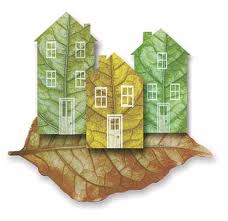 Επισκεφτείτε τις παρακάτω ιστοσελίδες. Συλλέξτε στοιχεία και φτιάξτε μια ηλεκτρονική παρουσίαση προκειμένου να τους πείσετε.http://www.mcit.gov.cyhttp://www.allaboutenergy.gr/Odigos.html